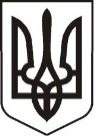 У К Р А Ї Н АЛ У Г А Н С Ь К А    О Б Л А С Т ЬП О П А С Н Я Н С Ь К А    М І С Ь К А    Р А Д А Ш О С Т О Г О   С К Л И К А Н Н ЯРОЗПОРЯДЖЕННЯміського  голови     «12» грудня 2019 р.	                    м. Попасна                                   №  02-02/292             Про придбання новорічних гірлянд         У зв’язку з Новорічними святами та з метою прикрашення міських новорічних ялинок, згідно з Міською цільовою Програмою відзначення державних, міських, професійних свят, ювілейних дат, заохочення за заслуги перед територіальною громадою м. Попасна на 2019 рік та рішенням сесії Попаснянської міської ради  від 21.12.2018  № 101/3  «Про місцевий бюджет міста на 2019 рік», керуючись п.20 ч.4 ст.42 Закону України «Про місцеве самоврядування в Україні»:1. Придбати  новорічні гірлянди для прикрашання міських новорічних ялинок. 2. Витрати  на придбання новорічних гірлянд здійснити за рахунок коштів виконкому міської ради на Міську цільову Програму відзначення державних, міських, професійних свят, ювілейних дат, заохочення за заслуги перед територіальною громадою м. Попасна на 2019 рік. Кошторис витрат  затвердити (додається). 3. Контроль за виконанням даного розпорядження покласти на заступника міського голови Хащенка Д. та начальника фінансово-господарського відділу виконкому міської ради Омельченко Я.           Міський голова                                                                         Юрій ОНИЩЕНКОЛошатецький, 2 05 65Додаток  до розпорядження міського голови від 12.12.2019 № 02-02/292К О Ш ТО Р И Свитрат на  оплату товару1. Гірлянда «Дюралайт» мультіколір 50 метрів – 2 шт.*2006,00 грн. =4012,00 грн.2. Гірлянда «Нитка» білий колір, білий провод 10 метрів – 6 шт.*599,00 грн.=3594,00 грн.3. Гірлянда «Нитка» жовтий колір, білий провод 10 метрів– 4 шт.*599,00 грн.=2396,00 грн.        ВСЬОГО:   10002,00 грн.  (десять тисяч дві грн. 00 коп. )Керуючий справами                                                                             Любов КулікНачальник фінансово-господарського відділу,головний бухгалтер        	                                                                      Яна ОМЕЛЬЧЕНКО